SVAČINY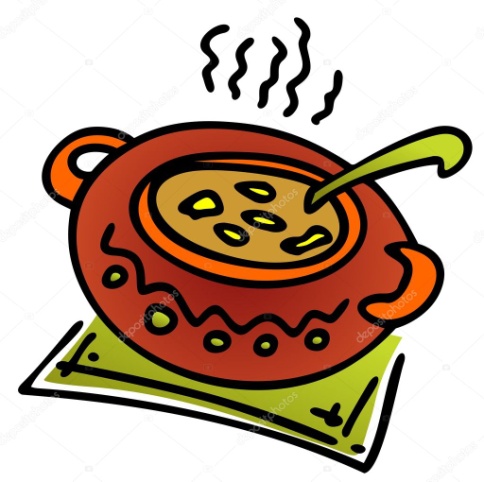 Týden od  8.4. –12.4.2024 Změna jídelníčku vyhrazena, přejeme vám DOBROU CHUŤ   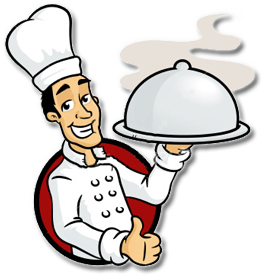 